6CENTRO FEDERAL DE EDUCAÇÃO TECNOLÓGICA 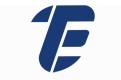 CELSO SUCKOW DA FONSECADEPARTAMENTO DE GESTÃO DE PESSOAS DIVISÃO DE CAPACITAÇÃO E DESENVOLVIMENTOAUTORIZAÇÃO DA CHEFIA IMEDIATA PARA PARTICIPAÇÃO DE SERVIDOR EM AÇÃO DE CAPACITAÇÃOAutorizo a participação do/a servidor/a	, lotado/a em	,(Unidade/Diretoria/Depto/Divisão/Seção)no curso de Sistema de Concessão de Diárias e Passagens (SCDP) de 06/11 a 10/11/2023, com carga horária de 20 horas, sendo momentos síncronos de 14h00 às 18h00, e declaro que tal capacitação:(	) é necessária para o desenvolvimento das atividades realizadas pelo servidor(	 ) não é necessária, mas pode contribuir para o aprimoramento do trabalho do servidor  nos seguintes aspectos:Em	de	de	.Chefia Imediata / Coordenação